Monitoring data and analysis in relation to staffDemographics of staff population (17/18-19/20)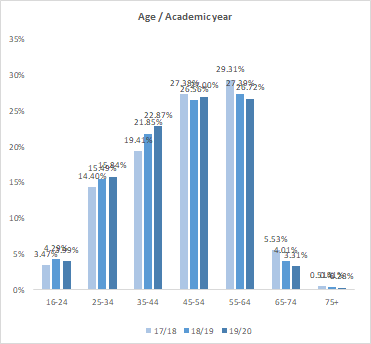 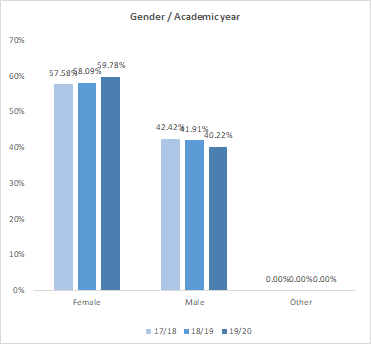 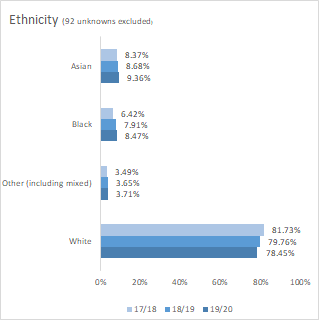 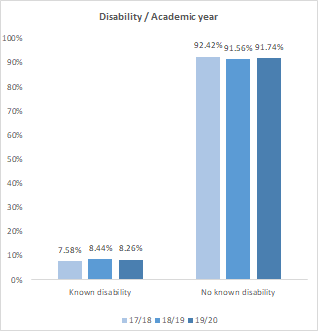 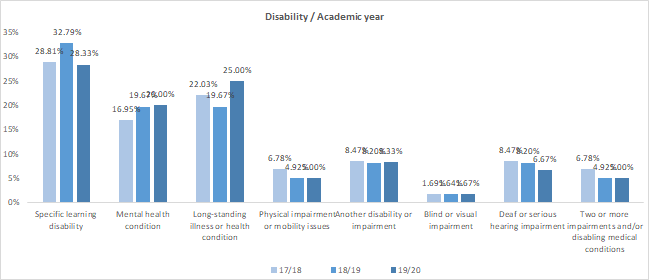 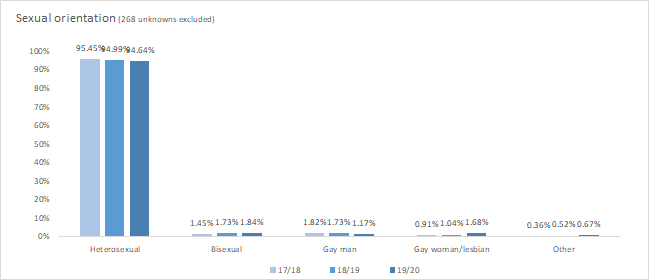 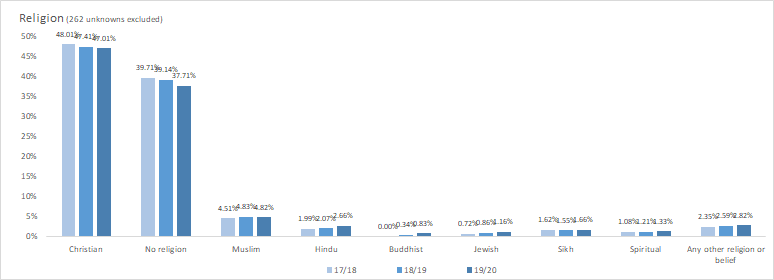 